ПОСТАНОВЛЕНИЕот 10 апреля  2019 г. № 69О присвоении адреса земельным участкамРуководствуясь Федеральным законом от 06.10.2003 № 131-ФЗ "Об общих принципах организации местного самоуправления в Российской Федерации", Федеральным законом от 28.12.2013 № 443-ФЗ "О федеральной информационной адресной системе и о внесении изменений в Федеральный закон "Об общих принципах организации местного самоуправления в Российской Федерации", Правилами присвоения, изменения и аннулирования адресов, утвержденными Постановлением Правительства Российской Федерации от 19.11.2014 № 1221, ПОСТАНОВЛЯЮ:Присвоить следующие адреса:– земельному участку с кадастровым номером: 02:42:020501:28, присвоить адрес: Российская Федерация, Республика Башкортостан, Салаватский муниципальный район, Сельское поселение Алькинский сельсовет, село Новые Каратавлы, переулок Восточный, земельный участок 1;– земельному участку с кадастровым номером: 02:42:020501:29, присвоить адрес: Российская Федерация, Республика Башкортостан, Салаватский муниципальный район, Сельское поселение Алькинский сельсовет, село Новые Каратавлы, переулок Восточный, земельный участок 2;– земельному участку с кадастровым номером: 02:42:020501:30, присвоить адрес: Российская Федерация, Республика Башкортостан, Салаватский муниципальный район, Сельское поселение Алькинский сельсовет, село Новые Каратавлы, переулок Восточный, земельный участок 3;            – земельному участку с кадастровым номером: 02:42:020501:31, присвоить адрес: Российская Федерация, Республика Башкортостан, Салаватский муниципальный район, Сельское поселение Алькинский сельсовет, село Новые Каратавлы, переулок Восточный, земельный участок 4;– земельному участку с кадастровым номером: 02:42:020501:336, присвоить адрес: Российская Федерация, Республика Башкортостан, Салаватский муниципальный район, Сельское поселение Алькинский сельсовет, село Новые Каратавлы, улица Юрюзань, земельный участок 1/1;– земельному участку с кадастровым номером: 02:42:020501:10, присвоить адрес: Российская Федерация, Республика Башкортостан, Салаватский муниципальный район, Сельское поселение Алькинский сельсовет, село Новые Каратавлы, улица Юрюзань, земельный участок 1;– земельному участку с кадастровым номером: 02:42:020501:11, присвоить адрес: Российская Федерация, Республика Башкортостан, Салаватский муниципальный район, Сельское поселение Алькинский сельсовет, село Новые Каратавлы, улица Юрюзань, земельный участок 2;– земельному участку с кадастровым номером: 02:42:020501:9, присвоить адрес: Российская Федерация, Республика Башкортостан, Салаватский муниципальный район, Сельское поселение Алькинский сельсовет, село Новые Каратавлы, улица Юрюзань, земельный участок 3;– земельному участку с кадастровым номером: 02:42:020501:12, присвоить адрес: Российская Федерация, Республика Башкортостан, Салаватский муниципальный район, Сельское поселение Алькинский сельсовет, село Новые Каратавлы, улица Юрюзань, земельный участок 4;– земельному участку с кадастровым номером: 02:42:020501:8, присвоить адрес: Российская Федерация, Республика Башкортостан, Салаватский муниципальный район, Сельское поселение Алькинский сельсовет, село Новые Каратавлы, улица Юрюзань, земельный участок 5;– земельному участку с кадастровым номером: 02:42:020501:13, присвоить адрес: Российская Федерация, Республика Башкортостан, Салаватский муниципальный район, Сельское поселение Алькинский сельсовет, село Новые Каратавлы, улица Юрюзань, земельный участок 6– земельному участку с кадастровым номером: 02:42:020501:7, присвоить адрес: Российская Федерация, Республика Башкортостан, Салаватский муниципальный район, Сельское поселение Алькинский сельсовет, село Новые Каратавлы, улица Юрюзань, земельный участок 7;– земельному участку с кадастровым номером: 02:42:020501:14, присвоить адрес: Российская Федерация, Республика Башкортостан, Салаватский муниципальный район, Сельское поселение Алькинский сельсовет, село Новые Каратавлы, улица Юрюзань, земельный участок 8;– земельному участку с кадастровым номером: 02:42:020501:6, присвоить адрес: Российская Федерация, Республика Башкортостан, Салаватский муниципальный район, Сельское поселение Алькинский сельсовет, село Новые Каратавлы, улица Юрюзань, земельный участок 9– земельному участку с кадастровым номером: 02:42:020501:15, присвоить адрес: Российская Федерация, Республика Башкортостан, Салаватский муниципальный район, Сельское поселение Алькинский сельсовет, село Новые Каратавлы, улица Юрюзань, земельный участок 10;– земельному участку с кадастровым номером: 02:42:020501:5, присвоить адрес: Российская Федерация, Республика Башкортостан, Салаватский муниципальный район, Сельское поселение Алькинский сельсовет, село Новые Каратавлы, улица Юрюзань, земельный участок 11;– земельному участку с кадастровым номером: 02:42:020501:16, присвоить адрес: Российская Федерация, Республика Башкортостан, Салаватский муниципальный район, Сельское поселение Алькинский сельсовет, село Новые Каратавлы, улица Юрюзань, земельный участок 12;– земельному участку с кадастровым номером: 02:42:020501:4, присвоить адрес: Российская Федерация, Республика Башкортостан, Салаватский муниципальный район, Сельское поселение Алькинский сельсовет, село Новые Каратавлы, улица Юрюзань, земельный участок 13;– земельному участку с кадастровым номером: 02:42:020501:17, присвоить адрес: Российская Федерация, Республика Башкортостан, Салаватский муниципальный район, Сельское поселение Алькинский сельсовет, село Новые Каратавлы, улица Юрюзань, земельный участок 14;– земельному участку с кадастровым номером: 02:42:020501:3, присвоить адрес: Российская Федерация, Республика Башкортостан, Салаватский муниципальный район, Сельское поселение Алькинский сельсовет, село Новые Каратавлы, улица Юрюзань, земельный участок 15;– земельному участку с кадастровым номером: 02:42:020501:18, присвоить адрес: Российская Федерация, Республика Башкортостан, Салаватский муниципальный район, Сельское поселение Алькинский сельсовет, село Новые Каратавлы, улица Юрюзань, земельный участок 16;– земельному участку с кадастровым номером: 02:42:020501:2, присвоить адрес: Российская Федерация, Республика Башкортостан, Салаватский муниципальный район, Сельское поселение Алькинский сельсовет, село Новые Каратавлы, улица Юрюзань, земельный участок 17;– земельному участку с кадастровым номером: 02:42:020501:19, присвоить адрес: Российская Федерация, Республика Башкортостан, Салаватский муниципальный район, Сельское поселение Алькинский сельсовет, село Новые Каратавлы, улица Юрюзань, земельный участок 18;– земельному участку с кадастровым номером: 02:42:020501:1, присвоить адрес: Российская Федерация, Республика Башкортостан, Салаватский муниципальный район, Сельское поселение Алькинский сельсовет, село Новые Каратавлы, улица Юрюзань, земельный участок 19;– земельному участку с кадастровым номером: 02:42:020501:20, присвоить адрес: Российская Федерация, Республика Башкортостан, Салаватский муниципальный район, Сельское поселение Алькинский сельсовет, село Новые Каратавлы, улица Юрюзань, земельный участок 20;– земельному участку с кадастровым номером: 02:42:020501:21, присвоить адрес: Российская Федерация, Республика Башкортостан, Салаватский муниципальный район, Сельское поселение Алькинский сельсовет, село Новые Каратавлы, улица Юрюзань, земельный участок 21;– земельному участку с кадастровым номером: 02:42:020501:22, присвоить адрес: Российская Федерация, Республика Башкортостан, Салаватский муниципальный район, Сельское поселение Алькинский сельсовет, село Новые Каратавлы, улица Юрюзань, земельный участок 22;– земельному участку с кадастровым номером: 02:42:020501:284, присвоить адрес: Российская Федерация, Республика Башкортостан, Салаватский муниципальный район, Сельское поселение Алькинский сельсовет, село Новые Каратавлы, улица Юрюзань, земельный участок 22А;– земельному участку с кадастровым номером: 02:42:020501:23, присвоить адрес: Российская Федерация, Республика Башкортостан, Салаватский муниципальный район, Сельское поселение Алькинский сельсовет, село Новые Каратавлы, улица Юрюзань, земельный участок 23;– земельному участку с кадастровым номером: 02:42:020501:139, присвоить адрес: Российская Федерация, Республика Башкортостан, Салаватский муниципальный район, Сельское поселение Алькинский сельсовет, село Новые Каратавлы, улица Юрюзань, земельный участок 24;– земельному участку с кадастровым номером: 02:42:020501:296, присвоить адрес: Российская Федерация, Республика Башкортостан, Салаватский муниципальный район, Сельское поселение Алькинский сельсовет, село Новые Каратавлы, улица Юрюзань, земельный участок 25.2.Контроль за исполнением настоящего Постановления оставляю за собой.Глава сельского поселения                                                           Р.Г.НизамовБашκортостан РеспубликаһыСалауат районымуниципаль   районыныңӘлкә ауыл советыауыл биләмәһе Хакимиэте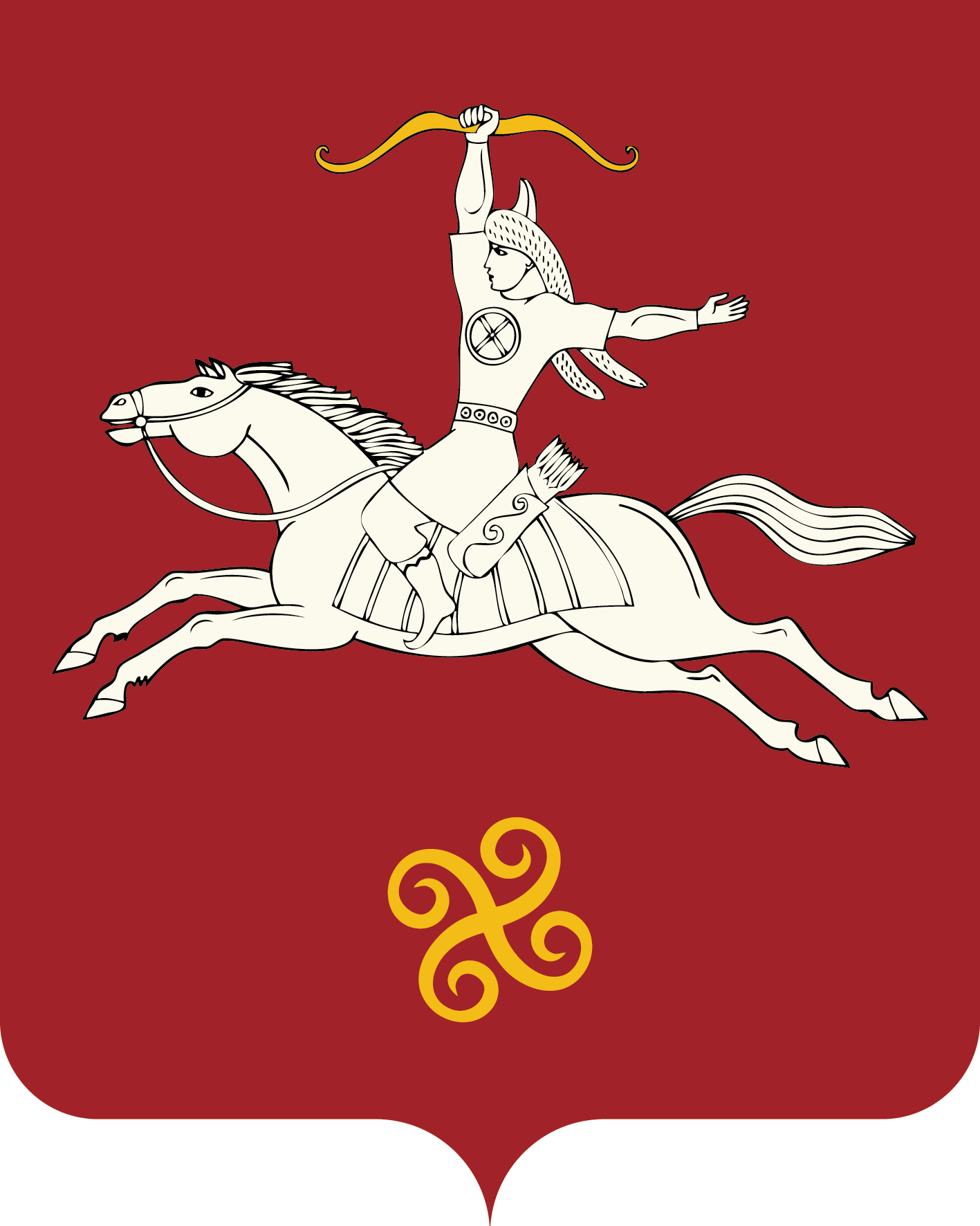 Республика БашкортостанАдминистрация сельского поселенияАлькинский   сельсоветмуниципального районаСалаватский район452481, Әлкә ауылы, Ќуласа урамы, 6тел. 2-65-71, 2-65-47452481, с.Новые Каратавлы,  ул.Салавата, 6тел. 2-65-71, 2-65-47